Formular Zusammenschluss zum Eigenverbrauch ZEV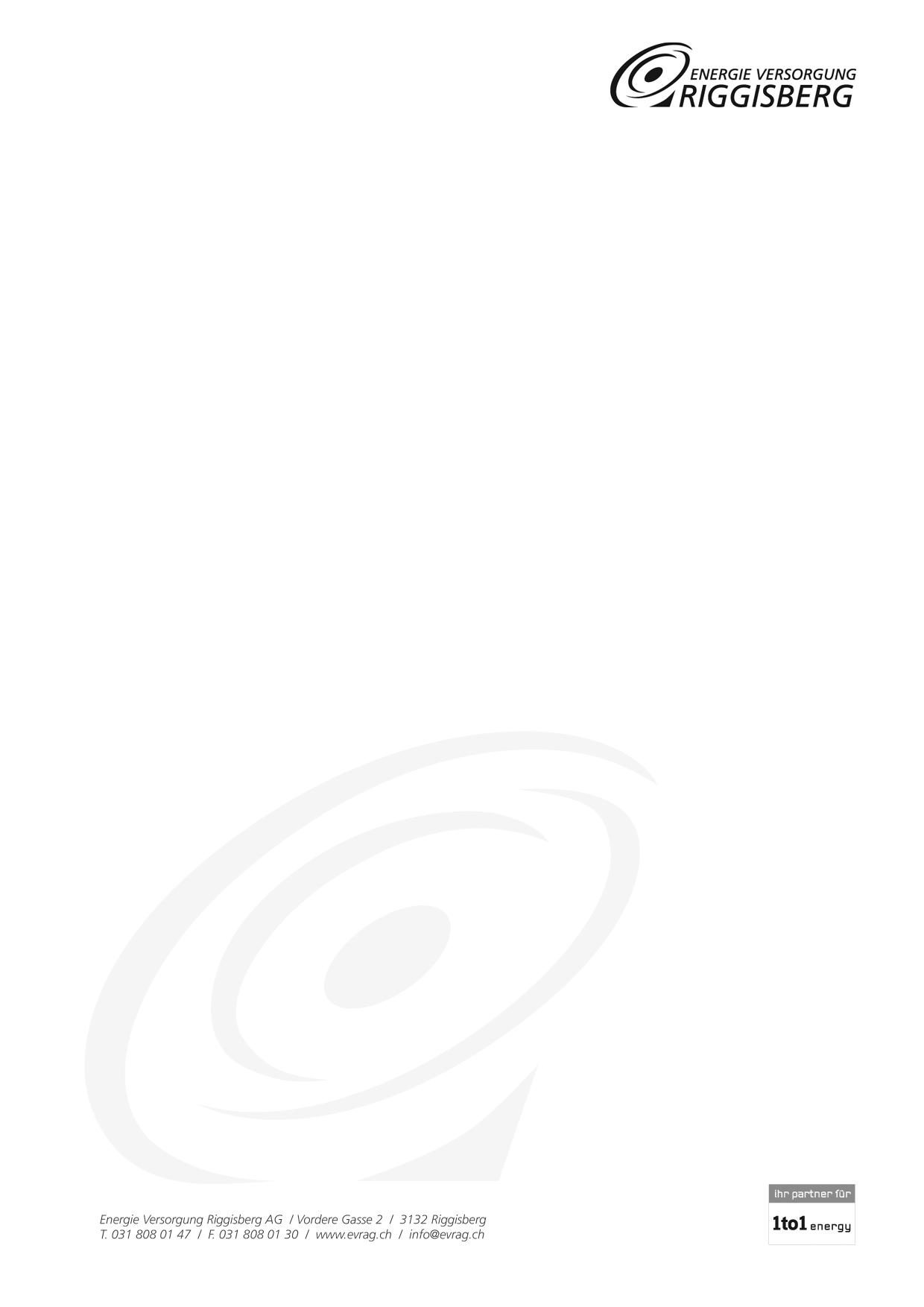 Ansprechpartner der ZEV (Bevollmächtigter Ansprechpartner gegenüber der EVR)Ansprechpartner der ZEV (Bevollmächtigter Ansprechpartner gegenüber der EVR)Ansprechpartner der ZEV (Bevollmächtigter Ansprechpartner gegenüber der EVR)Ansprechpartner der ZEV (Bevollmächtigter Ansprechpartner gegenüber der EVR)Name:Vorname:Strasse, Nr:PLZ, Ort:Tel.:E-Mail:Angaben zu den EigentümernEigentümer 1Angaben zu den EigentümernEigentümer 1Angaben zu den EigentümernEigentümer 1Angaben zu den EigentümernEigentümer 1Name:Vorname:Objekt:Strasse, Nr:PLZ, Ort.:Tel.:E-Mail:Eigentümer 2Eigentümer 2Eigentümer 2Eigentümer 2Name:Vorname:Objekt:Strasse, Nr:PLZ, Ort.:Tel.:E-Mail:Eigentümer 3Eigentümer 3Eigentümer 3Eigentümer 3Name:Vorname:Objekt:Strasse, Nr:PLZ, Ort.:Tel.:E-Mail:Eigentümer 3Eigentümer 3Eigentümer 3Eigentümer 3Name:Vorname:Objekt:Strasse, Nr:PLZ, Ort.:Tel.:E-Mail: